İŞİN ADIBilgisayarın İlk Açılışını Post YapmakBilgisayarın İlk Açılışını Post YapmakBilgisayarın İlk Açılışını Post YapmakBilgisayarın İlk Açılışını Post YapmakBilgisayarın İlk Açılışını Post YapmakBilgisayarın İlk Açılışını Post YapmakBilgisayarın İlk Açılışını Post YapmakBilgisayarın İlk Açılışını Post YapmakBilgisayarın İlk Açılışını Post YapmakBilgisayarın İlk Açılışını Post YapmakBilgisayarın İlk Açılışını Post YapmakİŞİN RESİM NOİŞİN RESİM NOİŞİN RESİM NOİŞİN RESİM NO12Proje – Resim / Rapor
1- Bilgisayar açılışında sürekli olarak ilgili tuşa basın.Karşınıza BIOS ekranı çıkacak.
2-Ok tuşlarını kullanarak Boot sekmesine ulaşın. ("Boot Order" yada "Boot Options" olarak geçebilir)
3- Yine ok tuşlarını kullanarak istediğiniz seçeneği 1. sıraya getirin.
4-  Değişiklikleri kaydedip çıkın.
2.Adım
3.Adım
4.Adım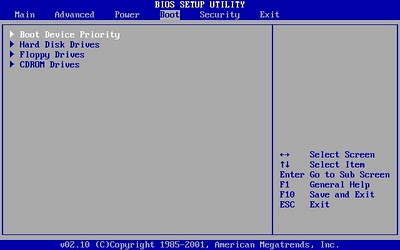 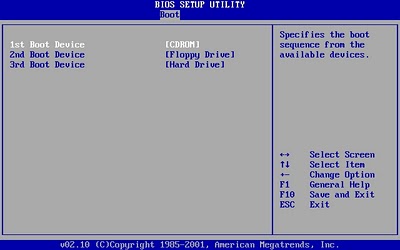 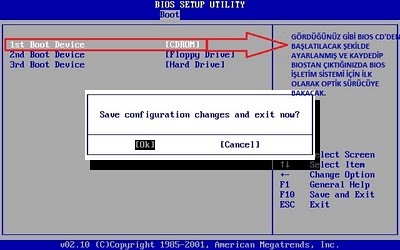 Proje – Resim / Rapor
1- Bilgisayar açılışında sürekli olarak ilgili tuşa basın.Karşınıza BIOS ekranı çıkacak.
2-Ok tuşlarını kullanarak Boot sekmesine ulaşın. ("Boot Order" yada "Boot Options" olarak geçebilir)
3- Yine ok tuşlarını kullanarak istediğiniz seçeneği 1. sıraya getirin.
4-  Değişiklikleri kaydedip çıkın.
2.Adım
3.Adım
4.AdımProje – Resim / Rapor
1- Bilgisayar açılışında sürekli olarak ilgili tuşa basın.Karşınıza BIOS ekranı çıkacak.
2-Ok tuşlarını kullanarak Boot sekmesine ulaşın. ("Boot Order" yada "Boot Options" olarak geçebilir)
3- Yine ok tuşlarını kullanarak istediğiniz seçeneği 1. sıraya getirin.
4-  Değişiklikleri kaydedip çıkın.
2.Adım
3.Adım
4.AdımProje – Resim / Rapor
1- Bilgisayar açılışında sürekli olarak ilgili tuşa basın.Karşınıza BIOS ekranı çıkacak.
2-Ok tuşlarını kullanarak Boot sekmesine ulaşın. ("Boot Order" yada "Boot Options" olarak geçebilir)
3- Yine ok tuşlarını kullanarak istediğiniz seçeneği 1. sıraya getirin.
4-  Değişiklikleri kaydedip çıkın.
2.Adım
3.Adım
4.AdımProje – Resim / Rapor
1- Bilgisayar açılışında sürekli olarak ilgili tuşa basın.Karşınıza BIOS ekranı çıkacak.
2-Ok tuşlarını kullanarak Boot sekmesine ulaşın. ("Boot Order" yada "Boot Options" olarak geçebilir)
3- Yine ok tuşlarını kullanarak istediğiniz seçeneği 1. sıraya getirin.
4-  Değişiklikleri kaydedip çıkın.
2.Adım
3.Adım
4.AdımProje – Resim / Rapor
1- Bilgisayar açılışında sürekli olarak ilgili tuşa basın.Karşınıza BIOS ekranı çıkacak.
2-Ok tuşlarını kullanarak Boot sekmesine ulaşın. ("Boot Order" yada "Boot Options" olarak geçebilir)
3- Yine ok tuşlarını kullanarak istediğiniz seçeneği 1. sıraya getirin.
4-  Değişiklikleri kaydedip çıkın.
2.Adım
3.Adım
4.AdımProje – Resim / Rapor
1- Bilgisayar açılışında sürekli olarak ilgili tuşa basın.Karşınıza BIOS ekranı çıkacak.
2-Ok tuşlarını kullanarak Boot sekmesine ulaşın. ("Boot Order" yada "Boot Options" olarak geçebilir)
3- Yine ok tuşlarını kullanarak istediğiniz seçeneği 1. sıraya getirin.
4-  Değişiklikleri kaydedip çıkın.
2.Adım
3.Adım
4.AdımProje – Resim / Rapor
1- Bilgisayar açılışında sürekli olarak ilgili tuşa basın.Karşınıza BIOS ekranı çıkacak.
2-Ok tuşlarını kullanarak Boot sekmesine ulaşın. ("Boot Order" yada "Boot Options" olarak geçebilir)
3- Yine ok tuşlarını kullanarak istediğiniz seçeneği 1. sıraya getirin.
4-  Değişiklikleri kaydedip çıkın.
2.Adım
3.Adım
4.AdımProje – Resim / Rapor
1- Bilgisayar açılışında sürekli olarak ilgili tuşa basın.Karşınıza BIOS ekranı çıkacak.
2-Ok tuşlarını kullanarak Boot sekmesine ulaşın. ("Boot Order" yada "Boot Options" olarak geçebilir)
3- Yine ok tuşlarını kullanarak istediğiniz seçeneği 1. sıraya getirin.
4-  Değişiklikleri kaydedip çıkın.
2.Adım
3.Adım
4.AdımProje – Resim / Rapor
1- Bilgisayar açılışında sürekli olarak ilgili tuşa basın.Karşınıza BIOS ekranı çıkacak.
2-Ok tuşlarını kullanarak Boot sekmesine ulaşın. ("Boot Order" yada "Boot Options" olarak geçebilir)
3- Yine ok tuşlarını kullanarak istediğiniz seçeneği 1. sıraya getirin.
4-  Değişiklikleri kaydedip çıkın.
2.Adım
3.Adım
4.AdımProje – Resim / Rapor
1- Bilgisayar açılışında sürekli olarak ilgili tuşa basın.Karşınıza BIOS ekranı çıkacak.
2-Ok tuşlarını kullanarak Boot sekmesine ulaşın. ("Boot Order" yada "Boot Options" olarak geçebilir)
3- Yine ok tuşlarını kullanarak istediğiniz seçeneği 1. sıraya getirin.
4-  Değişiklikleri kaydedip çıkın.
2.Adım
3.Adım
4.AdımProje – Resim / Rapor
1- Bilgisayar açılışında sürekli olarak ilgili tuşa basın.Karşınıza BIOS ekranı çıkacak.
2-Ok tuşlarını kullanarak Boot sekmesine ulaşın. ("Boot Order" yada "Boot Options" olarak geçebilir)
3- Yine ok tuşlarını kullanarak istediğiniz seçeneği 1. sıraya getirin.
4-  Değişiklikleri kaydedip çıkın.
2.Adım
3.Adım
4.AdımProje – Resim / Rapor
1- Bilgisayar açılışında sürekli olarak ilgili tuşa basın.Karşınıza BIOS ekranı çıkacak.
2-Ok tuşlarını kullanarak Boot sekmesine ulaşın. ("Boot Order" yada "Boot Options" olarak geçebilir)
3- Yine ok tuşlarını kullanarak istediğiniz seçeneği 1. sıraya getirin.
4-  Değişiklikleri kaydedip çıkın.
2.Adım
3.Adım
4.AdımProje – Resim / Rapor
1- Bilgisayar açılışında sürekli olarak ilgili tuşa basın.Karşınıza BIOS ekranı çıkacak.
2-Ok tuşlarını kullanarak Boot sekmesine ulaşın. ("Boot Order" yada "Boot Options" olarak geçebilir)
3- Yine ok tuşlarını kullanarak istediğiniz seçeneği 1. sıraya getirin.
4-  Değişiklikleri kaydedip çıkın.
2.Adım
3.Adım
4.AdımProje – Resim / Rapor
1- Bilgisayar açılışında sürekli olarak ilgili tuşa basın.Karşınıza BIOS ekranı çıkacak.
2-Ok tuşlarını kullanarak Boot sekmesine ulaşın. ("Boot Order" yada "Boot Options" olarak geçebilir)
3- Yine ok tuşlarını kullanarak istediğiniz seçeneği 1. sıraya getirin.
4-  Değişiklikleri kaydedip çıkın.
2.Adım
3.Adım
4.AdımProje – Resim / Rapor
1- Bilgisayar açılışında sürekli olarak ilgili tuşa basın.Karşınıza BIOS ekranı çıkacak.
2-Ok tuşlarını kullanarak Boot sekmesine ulaşın. ("Boot Order" yada "Boot Options" olarak geçebilir)
3- Yine ok tuşlarını kullanarak istediğiniz seçeneği 1. sıraya getirin.
4-  Değişiklikleri kaydedip çıkın.
2.Adım
3.Adım
4.AdımProje – Resim / Rapor
1- Bilgisayar açılışında sürekli olarak ilgili tuşa basın.Karşınıza BIOS ekranı çıkacak.
2-Ok tuşlarını kullanarak Boot sekmesine ulaşın. ("Boot Order" yada "Boot Options" olarak geçebilir)
3- Yine ok tuşlarını kullanarak istediğiniz seçeneği 1. sıraya getirin.
4-  Değişiklikleri kaydedip çıkın.
2.Adım
3.Adım
4.AdımİŞE BAŞLAMAİŞE BAŞLAMAİŞİ BİTİRMEDEĞERLENDİRMEDEĞERLENDİRMEDEĞERLENDİRMEDEĞERLENDİRMEDEĞERLENDİRMEDEĞERLENDİRMEDEĞERLENDİRMEDEĞERLENDİRMEDEĞERLENDİRMEDEĞERLENDİRMEDEĞERLENDİRMEDEĞERLENDİRMEDEĞERLENDİRMEDEĞERLENDİRMETarihi : …./…./201..
 Saati  : ………………..Tarihi : …./…./201..
 Saati  : ………………..Tarihi : …./…./201..
Saati  : ………………..Tarihi : …./…./201..
Saati  : ………………..Değerlendirmeye
Esas KritelerTaktir Edilen
Toplam PuanTaktir Edilen
Toplam PuanTaktir Edilen
Toplam PuanVerilen Süre
………………. SaatVerilen Süre
………………. SaatVerilen Süre
………………. SaatDeğerlendirme 
Tam PuanıDeğerlendirme 
Tam PuanıRakam
İleYazı
İleYazı
İle…………….Dakika…………….Dakika…………….Dakikaİşe Verilen Puanİşe Verilen PuanÖĞRENCİNİNÖĞRENCİNİNÖĞRENCİNİNEĞİTİCİ PERSONELİNEĞİTİCİ PERSONELİNEĞİTİCİ PERSONELİNEĞİTİCİ PERSONELİNEĞİTİCİ PERSONELİNEĞİTİCİ PERSONELİNEĞİTİCİ PERSONELİNKOORDİNATÖR ÖĞRETMENİNKOORDİNATÖR ÖĞRETMENİNKOORDİNATÖR ÖĞRETMENİNKOORDİNATÖR ÖĞRETMENİNKOORDİNATÖR ÖĞRETMENİNKOORDİNATÖR ÖĞRETMENİNKOORDİNATÖR ÖĞRETMENİNAdı Soyadı :  Hamza KAHRAMAN
İmzası        : …………………………………….Adı Soyadı :  Hamza KAHRAMAN
İmzası        : …………………………………….Adı Soyadı :  Hamza KAHRAMAN
İmzası        : …………………………………….Adı Soyadı :  Nuri SÜRMEN
İmzası        : …………………………………….Adı Soyadı :  Nuri SÜRMEN
İmzası        : …………………………………….Adı Soyadı :  Nuri SÜRMEN
İmzası        : …………………………………….Adı Soyadı :  Nuri SÜRMEN
İmzası        : …………………………………….Adı Soyadı :  Nuri SÜRMEN
İmzası        : …………………………………….Adı Soyadı :  Nuri SÜRMEN
İmzası        : …………………………………….Adı Soyadı :  Nuri SÜRMEN
İmzası        : …………………………………….Adı Soyadı :  Birnaz ERUSTA
İmzası        : ……………………………….Adı Soyadı :  Birnaz ERUSTA
İmzası        : ……………………………….Adı Soyadı :  Birnaz ERUSTA
İmzası        : ……………………………….Adı Soyadı :  Birnaz ERUSTA
İmzası        : ……………………………….Adı Soyadı :  Birnaz ERUSTA
İmzası        : ……………………………….Adı Soyadı :  Birnaz ERUSTA
İmzası        : ……………………………….Adı Soyadı :  Birnaz ERUSTA
İmzası        : ……………………………….